APPLICATION FOR EMPLOYMENTPRESENT OR MOST RECENT EMPLOYMENTREHABILITATION OF OFFENDERS ACT 1974I certify that the stated information on this application form and in all other supporting papers are true and correct.  Failure to give correct information may result in an offer of employment being withdrawn, or disciplinary action or dismissal at a later date.   Signature:	…………………………………………………….	Date:	……………………………..Please return this form to people@beaconvision.org or to the People Department, Beacon Centre for the Blind, address as front page.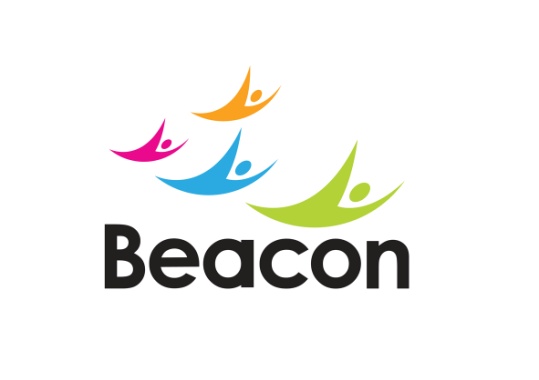 EQUALITY MONITORING FORMBeacon wishes to meet the aims and commitments set out in its equality policy. This includes not discriminating under the Equality Act 2010, and building an accurate picture of the make-up of the workforce in encouraging equality and diversity.  We need your help and co-operation to enable us to do this, but filling in this form is voluntary.  On receipt, this form will be detached from your application and will not be considered as part of the candidate selection process.I certify that I have read and understood the above and that the information I have given is true and correct.Signature:	………………………………………………..	Date:	…………………………………...                                                                                                                                                                  Registered Charity No.: 216092Position applied for:YOUR DETAILSTitle:Surname/Family Name:Forename(s):Contact telephone number Day:                                             Evening:                       Day:                                             Evening:                       Day:                                             Evening:                       E-mail address:Address:Post Code:Do you need a work permit to be employed in the UK?       YES       NOIf you have answered yes to the above question, do you have a valid work permit?       YES       NOName of Employer:AddressDate Employment started:Job Title:Job Title:Job Title:Salary:Salary:Date left or period of notice required:Date left or period of notice required:Reason for leaving (if applicable):Reason for leaving (if applicable):Reason for leaving (if applicable):Reason for leaving (if applicable):Reason for leaving (if applicable):Description of duties:Description of duties:Description of duties:Description of duties:Description of duties:PREVIOUS EMPLOYMENT (MOST RECENT FIRST)PREVIOUS EMPLOYMENT (MOST RECENT FIRST)PREVIOUS EMPLOYMENT (MOST RECENT FIRST)PREVIOUS EMPLOYMENT (MOST RECENT FIRST)FromMonth/YearToMonth/YearEmployerDescription of Main Duties & Reason for LeavingEDUCATIONEDUCATIONEDUCATIONEDUCATIONExaminations/QualificationsInclude those to be taken and non-examined courses, e.g. NVQAwarding Body/InstituteDate of QualificationGrades    RELEVANT TRAINING RELEVANT TRAINING Please list training courses you have attended:DateINFORMATION IN SUPPORT OF YOUR APPLICATIONINFORMATION IN SUPPORT OF YOUR APPLICATIONPlease give details below of skills, abilities, experience you have that are relevant to the vacancy applied for, including any voluntary work and community work:Please give details below of skills, abilities, experience you have that are relevant to the vacancy applied for, including any voluntary work and community work:OTHER INFORMATIONOTHER INFORMATIONOTHER INFORMATIONDo you have regular use of a car or motorcycle?       YES       NODo you have a valid driving licence?If yes, list categories      YES       NODo you have any current endorsements?       YES       NOIf YES, give details:If YES, give details:If YES, give details:Do you have any convictions, cautions, reprimands or final warnings that are not "protected" as defined by the Rehabilitation of Offenders Act 1974 (Exceptions) Order 1975 (as amended in 2013)?       YES       NOIf ‘yes’, please provide details:If ‘yes’, please provide details:If ‘yes’, please provide details:You may be requested to apply for a DBS Check in relation to the post for which you are applying, further information included.You may be requested to apply for a DBS Check in relation to the post for which you are applying, further information included.You may be requested to apply for a DBS Check in relation to the post for which you are applying, further information included.REFERENCESPlease provide the names, addresses and occupations of two persons for references.  If you are currently in employment, please give present employer.  Students should give senior tutor or studies supervisor.  If unemployed, please give most recent employer.  REFERENCESPlease provide the names, addresses and occupations of two persons for references.  If you are currently in employment, please give present employer.  Students should give senior tutor or studies supervisor.  If unemployed, please give most recent employer.  REFERENCESPlease provide the names, addresses and occupations of two persons for references.  If you are currently in employment, please give present employer.  Students should give senior tutor or studies supervisor.  If unemployed, please give most recent employer.  REFERENCESPlease provide the names, addresses and occupations of two persons for references.  If you are currently in employment, please give present employer.  Students should give senior tutor or studies supervisor.  If unemployed, please give most recent employer.  REFERENCESPlease provide the names, addresses and occupations of two persons for references.  If you are currently in employment, please give present employer.  Students should give senior tutor or studies supervisor.  If unemployed, please give most recent employer.  REFERENCESPlease provide the names, addresses and occupations of two persons for references.  If you are currently in employment, please give present employer.  Students should give senior tutor or studies supervisor.  If unemployed, please give most recent employer.  REFERENCESPlease provide the names, addresses and occupations of two persons for references.  If you are currently in employment, please give present employer.  Students should give senior tutor or studies supervisor.  If unemployed, please give most recent employer.  Name:Name:Occupation:Occupation:Present Employer:Present Employer:Present Employer:Address:Address:Address:Address:Address:Address:Telephone No: Telephone No: Telephone No:Telephone No:E-mail address:E-mail address:E-mail address:E-mail address:Surname/Family Name:Surname/Family Name:First Name (s):First Name (s):Title:Date of Birth:Date of Birth:Gender:Gender:       Male                Female             Non-binary            Prefer not to say             Male                Female             Non-binary            Prefer not to say             Male                Female             Non-binary            Prefer not to say             Male                Female             Non-binary            Prefer not to say      I would describe my race or ethnic group as:ASIAN OR ASIAN BRITISH Bangladeshi              Indian              Pakistani             Any other Asian BackgroundBLACK OR BLACK BRITISH African                      Caribbean        Any other Black BackgroundCHINESE OR OTHER Chinese                    OtherMIXED Asian & White          Black African & White        Black Caribbean & White  Any other mixed backgroundWHITE   British                       Irish                   Any other White background Do Not Wish to disclose             I would describe my race or ethnic group as:ASIAN OR ASIAN BRITISH Bangladeshi              Indian              Pakistani             Any other Asian BackgroundBLACK OR BLACK BRITISH African                      Caribbean        Any other Black BackgroundCHINESE OR OTHER Chinese                    OtherMIXED Asian & White          Black African & White        Black Caribbean & White  Any other mixed backgroundWHITE   British                       Irish                   Any other White background Do Not Wish to disclose             I would describe my race or ethnic group as:ASIAN OR ASIAN BRITISH Bangladeshi              Indian              Pakistani             Any other Asian BackgroundBLACK OR BLACK BRITISH African                      Caribbean        Any other Black BackgroundCHINESE OR OTHER Chinese                    OtherMIXED Asian & White          Black African & White        Black Caribbean & White  Any other mixed backgroundWHITE   British                       Irish                   Any other White background Do Not Wish to disclose             I would describe my race or ethnic group as:ASIAN OR ASIAN BRITISH Bangladeshi              Indian              Pakistani             Any other Asian BackgroundBLACK OR BLACK BRITISH African                      Caribbean        Any other Black BackgroundCHINESE OR OTHER Chinese                    OtherMIXED Asian & White          Black African & White        Black Caribbean & White  Any other mixed backgroundWHITE   British                       Irish                   Any other White background Do Not Wish to disclose             I would describe my race or ethnic group as:ASIAN OR ASIAN BRITISH Bangladeshi              Indian              Pakistani             Any other Asian BackgroundBLACK OR BLACK BRITISH African                      Caribbean        Any other Black BackgroundCHINESE OR OTHER Chinese                    OtherMIXED Asian & White          Black African & White        Black Caribbean & White  Any other mixed backgroundWHITE   British                       Irish                   Any other White background Do Not Wish to disclose             I would describe my race or ethnic group as:ASIAN OR ASIAN BRITISH Bangladeshi              Indian              Pakistani             Any other Asian BackgroundBLACK OR BLACK BRITISH African                      Caribbean        Any other Black BackgroundCHINESE OR OTHER Chinese                    OtherMIXED Asian & White          Black African & White        Black Caribbean & White  Any other mixed backgroundWHITE   British                       Irish                   Any other White background Do Not Wish to disclose             Nationality:Religion:      Do not wish to disclose      Do not wish to disclose      Do not wish to disclose      Do not wish to discloseThe Equality Act 2010 defines a person as disabled if they have a physical or mental impairment that has a substantial and long-term (i.e. has lasted or is expected to last at least 12 months) negative effect on their ability to do normal daily activities.The Equality Act 2010 defines a person as disabled if they have a physical or mental impairment that has a substantial and long-term (i.e. has lasted or is expected to last at least 12 months) negative effect on their ability to do normal daily activities.The Equality Act 2010 defines a person as disabled if they have a physical or mental impairment that has a substantial and long-term (i.e. has lasted or is expected to last at least 12 months) negative effect on their ability to do normal daily activities.The Equality Act 2010 defines a person as disabled if they have a physical or mental impairment that has a substantial and long-term (i.e. has lasted or is expected to last at least 12 months) negative effect on their ability to do normal daily activities.Under this definition, do you consider yourself to have a disability?       YES    NO     Do not wish to           discloseIf ‘YES’ please specify the nature of the disability:If ‘YES’ please specify the nature of the disability:If ‘YES’ please specify the nature of the disability:If ‘YES’ please specify the nature of the disability:Are there any adjustments that Beacon Centre would need to make to help you for the purpose of:Are there any adjustments that Beacon Centre would need to make to help you for the purpose of:Are there any adjustments that Beacon Centre would need to make to help you for the purpose of:Are there any adjustments that Beacon Centre would need to make to help you for the purpose of:a. The Jobb. The Interview